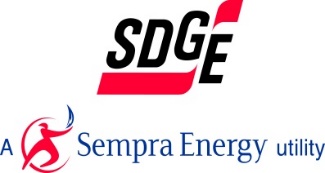 Supplier Quick Pay Program (SQPP) Enrollment ApplicationEmail completed form to supplierdiversity@sempra.com, Attn: COVID-19 SQPP EnrollmentCompany Name: 	                     DBA:  	Address: 			City:                                                                                 State:                        Zip:  	CPUC/Von # if applicable:  		 SIC Code:_______________Contact Person:                                                                Title:  	Phone Number of Contact Person:  	Email Address of Contact Person:  	SDG&E Purchase Order Number(s):  	Name of SDG&E Contracting Agent: ______________________________________________ SDG&E Purchase Order Start Date(s):  	SDG&E Purchase Order End Date(s):  	Annual Amount of SDG&E P.O.(s):  	Total Annual Revenue of Your Company:  	Total Number of Full Time Employees at Your Company:  	Describe how COVID-19 has negatively impacted your business:   ______________________________________________________________________________________________________For SDG&E Internal Use OnlyEnrolled:  _____     Date of Enrollment:  __________     Date Payment Terms Modified:   	Not Enrolled:  _____     Reason If Not Enrolled:  	SDG&E Reviewer: ______________________SDG&E Contract Agent_______________________	